Pathways to a Theme When you have read your chosen story, respond to the following questions:-What is the climax? 									-What is the denoument? 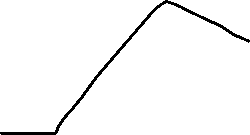 -What is the physcal setting? What is happening in the story? (This is the surface story) Answer in point form or full sentences. ______________________________________________________________________________________________________________________________________________________________________________________________________________________________________________________________________________________________________________________________________________________________________________________________________________________________________________________________________________________________________________________________________________________________________________________________Identify and describe the conflict in the story. (character vs character, character vs self, character vs natural environment, character vs society, character vs. machine/supernatural) __________________________________________________________________________________________________________________________________________________________________________________________________________________________________________________________________________________________________________________________________________________________________________________________________________________________Brainstorm words or phrases that connect to the class discussion on the human condition. Eg. Humans can be greedy. Humans like to interact with others. ________________________________________________________________________________________________________________________________________________________________________________________________________________________________________________________________________________________________________________________________________What are 2-3 themes or big ideas of the story (the REAL story) ? Create a theme statement. -You can create a theme statement by using the formula topic+treatment (+/-)    result.= resolved Eg. In Macbeth, one could say that “ambition + too much =  cruel = destruction”. Therefore the theme statement would be “Too much ambition can lead to cruelty and possibly end in the destruction of one’s self and position” or “power + corruption = division = destroyed relationships” would be “When power is corrupted, divisions occur and relationships may be destroyed” -A theme statement has no absolutes, no cliches and no conversational language. Eg. “I think its to never judge a book by its cover” is NOT a good theme statement.  Topic ________________ + treatment(+/-)  _______________     result _________________ = resolved _____________Theme Statement  ______________________________________________________________________________________________________________________________________________________________________________________________________________________________________________________Topic ________________ + treatment(+/-)  _______________     result _________________ = resolved _____________Theme Statement ______________________________________________________________________________________________________________________________________________________________________________________________________________________________________________________Change the theme statements into a deep questions.  Eg. What can be the result of too much ambition? OR How does one balance ambition with empathy? Or How does the quest for power affect relationships? ____________________________________________________________________________________________________________________________________________________________________How can you challenge the theme of the story or extend your thinking? For example, do you disagree with the theme? Or see the other side of the story? Are there questions that need to be clarified or asked to extend your thinking? ______________________________________________________________________________________________________________________________________________________________________________________________________________________________________________________